Приложение 15к постановлениюМосковской областной Думыот 16 декабря 2020 г. № 77/134-ПФорма Благодарственного письма Московской областной Думы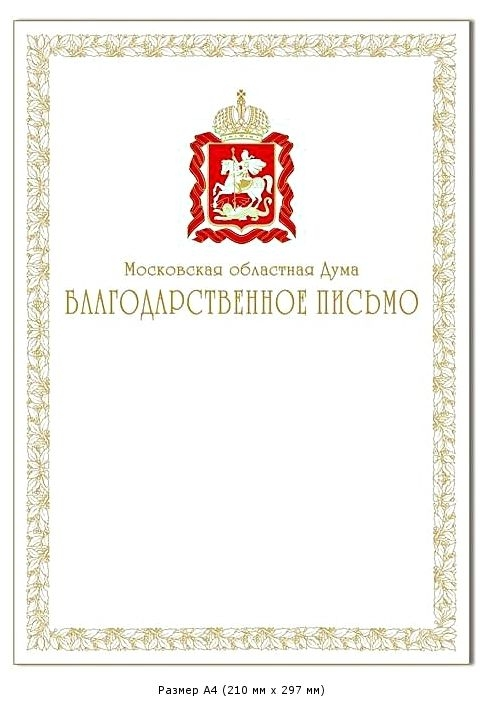 